Publicado en  el 03/02/2014 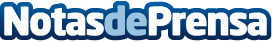 BFA-Bankia supera objetivos y gana 818 millones de euros en 2013El Grupo BFA-Bankia logró un beneficio neto proforma de 818 millones de euros en 2013, con lo que la entidad cumple el objetivo fijado en el Plan Estratégico 2012-2015 de obtener unas ganancias de 800 millones de euros.Datos de contacto:BankiaNota de prensa publicada en: https://www.notasdeprensa.es/bfa-bankia-supera-objetivos-y-gana-818_1 Categorias: Finanzas Actualidad Empresarial http://www.notasdeprensa.es